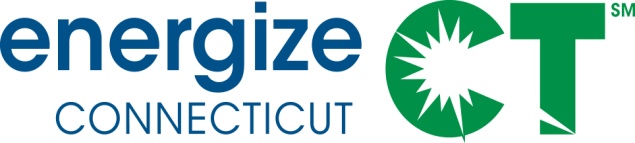 EEB Evaluation Committee Monthly Meeting MINUTESMONDAY October 18, 2021 – 10:00-11:30 (delayed from Holidays)ALL VIRTUAL MEETING – NO MEETING ROOM (recordings posted)Meeting Materials in Box folder: is https://app.box.com/s/xxx  Call-In Number: 303/900-3524; WEB Access:  www.uberconference.com/skumatzJoin link with video only.  USE PHONE (NOT COMPUTER) FOR VOICE, AND MUTE WHEN NOT SPEAKING (Backup number – only if primary # doesn’t work – https://zoom.us/j/2534751779; and use computer for voice.COMMITTEE MEETING MINUTESCall to order / Attendees:  McLean*, Donatelli*, Malmrose, Roman, Dyke-Redmond, Oswald, Errichetti, Mosenthal, Reed, Lawrence, Wirtshafter, Prahl, Skumatz, Gowans, JacobsPublic Comment 										Minutes and invoices –						September minutes – distributed 9/26, evoted 9/27 in favor.  Complete.EA Team September invoice was sent this morning / committee needs review time, so will be sent for Evote.Non-Project Updates and Issues							       	Interim e-votes and meetings – (bottom of agenda) Status of Data requests and deliverables (separate form – several items in red).  Talked about number of lines for data requests for multiple projects, and called out the red items.  Question about 1982; ES responded they would check if the question was resolved; expect it is.  Noted that 1983 has 166 lines of data, and they’re currently reviewing the latest data received.  Mostly seems to be caught up.Covid Updates from utilities, if any - noneUpdate on data sharing authorized by EA Team to reduce data requests / leverage data -noneStatus of Summer PSD work: Roman wants Skumatz to resend HDD; will have 1 more meeting to confirm status of all; 2 questions on HDD.  Reed also had question about HDD/ citation was 20 years old.  Jacobs says DNV found a more recent ASHRAE factor to update the algorithm.  All changes have been put into ERS/DNV report and in the PSD.  All information has been forwarded.  Expect to hold one more PSD-related meeting to address one question of utilities.  Budget and upcoming “to do” before end of yearUpdate on EEB meeting – SERA gave update.  C&LM Plan included dollars for evaluation and EA budgets.  Skumatz participated in multiple early C&LM Plan development meetings, and pointed out that current evaluation in CT is 1% of C&LM Plan budget, which is substantially below national average or leading states based on data from Esource (figure is 2% or 2.3%).  General agreement with that early C&LM Plan committee that a goal would be to move to roughly that percent; but with ramp-up to $4.5 million first and unspecified ramp-up period toward the $6 million.  Also has an impact on EA budget, and EA had provided formula that a 50% increase in evaluation budget would lead to 35% increase in budget needs for EA team.  In their meeting, the EEB expressed concerned about voting on a budget without knowing the studies underlying the budget.  Skumatz noted that the process since 2013 had been that the Evaluation Plan had always come after the C&LM plan and its budget (including Evaluation and EA budget) was prepared /voted (with presentations as late as late December in the past and adoption as late as Feb/March a few times; earlier this year).  Skumatz commented that a process with the Evaluation Plan first would be preferable, and will be the plan going forward.  However, the schedule was not set up that way this year.  EEB passed the budget with $4.5 million across three years, with the specific request that the Evaluation budget / projects comes with a presentation to the January EEB meeting.  End of Skumatz summary.Amy generally agreed with characterization, and called on Kate to also discuss.  Noted the increased scrutiny from EEB is generally because proposed doubling by third year, plus want to know about number of studies, other additionality that we can get for the budget, etc.  Skumatz went through the additional categories of studies that would be realized from the plan / budget (part of the EEB presentation).   Skumatz also noted that the switch to research area contracts will also improve the situation with Evaluation because studies can be contracted more quicky on topics. Issue Research Area RFPs – requesting from the utilities - need latest T&C, security clauses.  Question from Oswald about evaluation budgets; voted budget was $4.5 million and EA budget voted on last week.Expect 3-year plan to be available before end of year.  EA will put together the plan and provide the budget for priority projects, with clarity about what cannot be fit within a steady $4.5 million budget.  Note:  not all items posted.  We will do inventory2019-21 Evaluation Plan – Budget Changes between projects – separate document circulated / attached to meeting documents.  Skumatz walked through that document, talking about funds that are becoming available because several studies will not be conducted:  $358K not to be spent and available to be allocated to other projects.  $10K to ZNE project.  $55.4K to 1983 project approved in September meeting.    1982 confusing - we approved 200K to keep meters in a second year.  Then covid hit and only $50K got into the budget, and they also need an addition of $30K for admin and “on hold” replanning expenses (just got into field this month).  Need to increase the incentive as well for about an additional $40K.  $200-50+30+40.  C1902 - $8.2K needed to go to DNV for calculations related to lighting PSD values.  But that study is dead (C1634); some question on how to pay them; may go to 1902– it can be handled by the 2014 budget.  Scope of 1902 is baseline NTG / vaguely related (PSD).  – later suggested to do it through 1931.  Later yet, it is being covered by 2014, without additional budget. SF Wx study had data expenses trying to get and waiting for the WAP data.  Suggested to add $25K.  Richard Mascoli has identified a dataset that may help get a cross-link.  The study was supposed to help develop a definition (WAP + HES), but now more checking the definition.  May have found a path forward.Next one is HPWH study; questions from utilities and technical consultants, carbon offsets, what can be claimed, and other questions.  Some of these issues were not in the scope.  Broad estimate would $40-80 (~$60K).  If we don’t add this now, then probably won’t start until later than July.Total is -$4.2K, so would cut some out of NMR or HP.Discussion: McLean - Wx and HPs are both high priorities and soon (freight train).  Discussion of whether can take climate goals into account.  Timing is right.  Covers some residential and some C&I.  More traction for HPs in MA than CT.  ES has been working on a HP demo project and getting traction / some internal analysis (GDS).  To subtract $4k, prefer not to take Wx study below the bottom of the range.  Reed note MA is maybe a few years ahead of CT on HP / fuel switching.  Demo has been slow to get off the ground.  Concern about waiting on research related to HPs, including rationales for installation.  Difference in MA / HP emphasis and priority there, and slower in CT.  Want timely info from evaluation.  Discussion: $2K off each of Wx and HP study. Motion McLean / 2nd Donatelli.  Prefer Evote on this.Discussion of Project Status (Gantt, Project Summaries Provided monthly w/spend)                 Gantt Includes information on projects with results expected in time for 2022 PSD & Planning (also included as attachment).  C&I Projects (Gowans & Jacobs); Residential Projects (Wirtshafter & Skumatz)C1901. Review Draft report and Presentation delivered in June/July.  Stakeholder revisions integrated and revised report submitted to EA team.  Final EA revisions being incorporated for Final report to be delivered shortlyC1906.  SEM Phase 2's process evaluation survey / interview instruments being developed.C2014.  Phase 2 options / recommendations being settled, look for committee meeting soon.C1902.  Baseline surveys in field, fielding upstream surveys, fielding cross-cutting market actor IDIsC1931-1. Memo report, responding to comments and questions deliveredC1931-2. Memo report, responding to comments and questions deliveredC1931-5. Data synthesis and aggregation of results.C1931-6. Memo report, responding to comments and questions deliveredR1959.  All comments from stakeholders were provided in revised report to EA; EA final comments being integrated and report expected imminently (in editing now).R1965.  Significant delays and costs due to data from Companies and coordination with other studies, slight delays on draft report to EA Team (now October 2021). R1982.  Recruitment and monitoring equipment installations are feasible and underway; they are both more challenging/expensive and to meet the full scope will require additional budget. R2023. Small budget left awaiting other database update needs / requests.R2027.  Analysis done; draft report as part of R1965 to be delivered in October 2021R1983.  Reviewing latest data from utilities.  Preparing to review customer profiling results with EA; nearing completion of impact evaluation tasks (3) to discuss with EA in early November; additional surveys being released; On track for EOY reporting schedule.R2029.  On hold waiting for HES data from R1983 and additional Eversource data; unredacted CRT database not going to be provided; HES data request not complete yet, leaving study design in flux.R2120.  Project was delayed by delays in the related Massachusetts study, utility concerns about postcard; and desire to increase freezer completes with partner National Grid RI; resulted in about an eight-week delay in delivery of incentives memoX1931.  Finished review of the 2020 updates and sent comments on the 2021 version.  Need to review how the IOUs responded to the final commentsX1939. Revised report, incorporating all comments, forwarded to EA Friday for review.X2022. Conducted primary data collection with participants in the workforce development program and high school teachers in the Green STEP program. Prepared data request 6 to send to utilities in early September. Received data request 6 response from utilities; worked on reporting across all programs. X2001.  Measure Groups 1 and 2 (residential measures) are complete and being analyzed. Measure Group 3 (commercial HVAC) survey will launch in October. Virtual site visits/callbacks will begin in October.X1932. Received and reviewed UI AMI data. Eversource part of study in progress as of May 2021.X1942.  Analyzing the HP survey and arrearage data; developing HES and HES IE survey and sampleX1931-7.  Memo report, responding to questions and comments, delivered.X1931-3.  Memo report, responding to questions and comments, delivered.X1931-4. Memo report, responding to comments and questions delivered. X1931-8.  Finalize draft report and measure write up for EC review R2015. Held kickoff recently; conducting lit review and interviews with PMs in other programs.  C2117.  Scheduled/held background calls with utilities. Finalizing research approach to hold kickoff and begin other research tasks.R1968.  Background interviews underway, using to refine research approach.  Will then schedule kickoff.2022-24 Three-Year Evaluation Plan							Skumatz walked through list of 85 project concepts submitted; mainly reading through the project concept titles until the end of the meeting.  It was noted this was a much bigger list of project concepts than in the past (so additional budget over historical levels would be needed to meet this demand; pent up demand).Scheduling October / November meetings for Discussion; approval in Nov or December.Concurrent is RFP development for issuance before EOY, due afterwardsStatus of EA Team non-project assignments for 2020/21 & Next Steps:		in 3f Above2021 - Contracting documents for 2021 add-on projects - COMPLETE2021 – Legislative report – COMPLETERoadmap –complete2021 RFPs –completeContracting for 2021 RFP projects - completePSD process 2020 – CompleteReview of C&LM Plan elements related to Eval –Complete with follow-up on budget, etc. in Jan to EEBPSD process 2021 from summer presentations – complete?2022-24 Evaluation Plan – underwayRFPs for 2022-24 3-year subject areas – Nov/Dec 2021Other items – Quarterly report for use in EEB meetingsQuarterly data tracking report – need to catch up.RECAPTo do:  *** Supporting Materials in Box folder and attached before meeting, including:Summary of 2020-21 Votes To Date - UPDATEDOther Votes / Meetings / Tracking (2020-2021) – Updated Sept 20219/17 – 2021 PSD redline from utilities (Ghani) to EA Team, requesting comments by 9/21.  EA responded more time needed.  Reviewed and called meeting with questions / discussion for 9/23.  Utilities and EA reviewing the small number of comments raised / discussed to finalize shortly.PASSED:  Approved agreement with discussion of the general structure of recommendations for C&LM Plan evaluation budgets to be forwarded to EEB Board – 1) increase evaluation project budgets to $4.5 million in 2022, increasing to $6 million by 2024.  2) Also approved agreement with general recommendation of structure for increasing EA Team budget by 35% with 50% increases in evaluation project budgets.   Motion / Second:  McLean & Donatelli in favor during Committee meeting Sept 13.  Evote in favor from Viglione 9/14.PASSED 9/13: Approved R1983 NMR budget increase of $55,400 in meeting 9/13.  McLean & Donatelli in favor during Committee meeting Sept 13.  Evote needed from Viglione.PASSED: Approved Roadmap 9/9:  Sent 9/3, in favor McLean 9/4, resent 9/9, in favor Donatelli 9/9; awaiting Viglione, resent 9/26.9/8/21 – Request for Evaluation Plan Project Ideas; first responses due 9/17Aug 20218/5/21 - PSD 2020 update discussion meeting with EA / Utilities held; Reviewed about a dozen items that ERS review determined were not in redline.  Decisions made/ERS re-reviewing for final redline for 2020 updates.  To begin: updates from 2021 summer study results.July 20217/8/21 - PSD 2020 update discussion meeting with EA / Utilities held; all dispositions for 2020 complete / agreed; forwarded to ERS for redlining and verification.7/1 - Multiple Summer Presentation meetings held for use in PSD / Plan including: R2027 HP/HPWH Reliability & R1965 HP/HPWH Baseline & Potential (7/1); and C2014 C&I Lighting Sat & Remaining Potential (7/1).7/1/21 - PSD 2020 update discussion meeting with EA / Utilities heldJune 20216/25 – C1901 C&I Sector Wide Process Evaluation Review Draft out for Review; 1 extra week means due 7/16.6/22 – X1939 Early Retirement Report out for review; 1 extra week for review (due 7/13)6/8-6/30 Multiple Summer Presentation meetings held for use in PSD / Plan including: X1941 MF (final presentation; 6/8 and 6/17); X1939 Early Retirement (6/14); R1959 SF Reno & Addn (6/17); X1931-6 Hours of Use (6/21); X1931-7 Degree Days (6/21); X1931-4 New Measure-Lighting Controls Res/C&I (6/23); C1901 C&I Sector-Wide Process Eval (6/24); X1931-1 ISP Com’l Boiler & Furnaces (6/28); X2001 EUL C&I (6/28); X2022 Educ/Workforce Initiatives (6/29); X1931-2 Coincidence Factor & Loadshape (6/30); New Measure Compressed Air (6/30); New Measure R/C&I Thermostats (6/30).6/3, 6/10, 6/17, 6/24 -  PSD update meeting / EA & companiesPassed: Evote approving recommended contractor (Evergreen) for project R2015.  (McLean 6/9, Viglione and Li 6/11).  Should be contracted by utilities along with R1968 asap.6/3 PSD update meeting / EA & companiesMay 20215/21 X2022 Phase 1 presentation / methods / best practices5/19 SEM Phase 1 repeat presentation5/6 Kickoff 3 “New Measure” projects (air compressor, advanced thermostats, advanced lighting controls)5/6 -  PSD update meeting / EA & companiesApril 20214/15 C1906 SEM Phase 1 Presentation4/7  R1973 Retail Products Final Presentation4/1, 4/8 -  PSD update meeting / EA & companiesMarch 20213/30 C1902 ECB NTG and Baseline K/O3/22 X1942 NEI KickoffPASSED:  3/15 Evote Approval of Memo on RFP Project Award Recommendations (Viglione 4/15; Wells 3/30, McLean 3/29)3/12 RFP responses due to EA Team3/12 Repeat Kickoff X2022 Engagement project for those that couldn’t attend 3/3 (added due to storm duties)Possible EVOTE OUTSTANDING/checking: 3/8 Legislative report sent for evote, resent 4/12; In favor Viglione 3/16.    3/8 Kickoff for X1931-6 HOU/Load Shapes Project3/ 4, 3/18 EA Team / utility meeting on PSD update process3/3 Kickoff X2022 EngagementFebruary 20212/18 EA Team / utility meeting on PSD update process2/5 R1973 Retail Products Review Draft Report sent to Committee for Review – due 2/19.2/4 EATeam / Utility meeting on PSD update process2/4 Legislative Report sent to committee for Review – due 2/19 January 20211/27 – 2021 Evaluation Plan Update Evoted and passed (1/27 McLean, 1/27 Wells, 1/28 Viglione)1/25 Eval Committee Discussion on the 2021 Evaluation Plan Update1/25 C1906 SEM Phase 1 (Eval Best Practices) Review Draft Report sent to committee for review - due 2/81/22 Eval Committee Discussion on the 2021 Evaluation Plan Update1/4 -  PSD update meeting / EA & companiesDecember 2020Additional discussions / memos on PSD – to be updated / specified; memo issued 12/23/2012/16, 9-10:30 Kickoff for 4 PSD Phase 2 projects (ISP, Refrig ACOP, HOU, Inland/Coastal adjustments)12/1, Discussion with UI / ES / EA on priority PSD updates not yet integrated – EOY priorities.  Scheduling follow-upNovember 202011/3 – R1963b Final presentation11/18, 11/19 meetings on Evaluation Plan Update Project conceptsOctober 202010/6 meeting with Utilities on PSD and C&LM Plan10/14, 9-10:30 – X1931 PSD Phase 2 project prioritization discussion with Eval CmteSeptember 20209/2 8-9 Final presentation C1635 EO9/30, 10/1 – multi-state discussions of R1963a – a few refinementsAugust 20208/28 Vote/Passed: Committee discussion of EA budget amendment; Passed (Motion / 2nd (McLean / Wells) in meeting, in favor of budget addition of $55K, with funds to come from unused approved funds for R1982 residential metering project funds.   Vote in favor via Evote, Viglione, 8/28. Memo provided.8/14 Kickoff meeting HES/HES-IE Impact & Process evaluation and Customer Segmentation 8/13  Meeting with utilities on contracting progress8/10 Monthly evaluation committee meetingJuly 20207/31 – PSD (X1931 & X1941) matrix, markup of PSD document7/31 – R1973 Updated memo including gas findings released7/22 – PSD (X1931 & X1941) matrix product distributed7/16 – R1965 HP memo distributed7/16 – Memo on R1959 Renovations findings released7/15 – X1931 Prospective RR memo released7/15 – R1973 Interim memo on Retail Products released7/15- Interim meeting PSD X1931 (with X1942) – 2nd meeting continuation; briefing slides sent7/10 – X1931/X1942 batch 3 comments answered by email spreadsheet7/14  - R1963b lighting memo released7/14 – R1963a lighting memo released (comments requested 7/28)7/10 – X1931 Interim meeting PSD (with X1942) – 1st meeting – discuss controversial results and recommendations; briefing slides sent7/10 – X1931/X1942 batch 1&2 comments answered by email spreadsheet7/8 – Briefing C1635 / briefing slides sent7/8 – C1634 Review Draft Report released (comments requested by 7/22)7/6 – sent updated / collated covid procedures7/2 – released Review Draft C1635 for Committee (comments requested by 7/16)7/2 – Briefing R1973 ESRPP / briefing slides sent7/2 – Briefing C1634 / slides sent7/3 – 3rd batch PSD results released for committee review7/1 – Briefing R1963a ST lighting / briefing slides sent 7/27/1 – meeting on data needs for planning upcoming 1982June 20206/26 – 2nd batch PSD results released for committee review6/25 Data call on R1965 UI6/19 – 1st batch PSD results released for committee review6/17 Data call with UI X19396/5 – EVOTE/passed for legislative report from McLean, Viglione.  May 20205/11: Passed/Approved EA Team’s memo, endorsing the recommended contractors for the 2020 evaluation work,  and endorsing starting the utility contracting process with these firms.  (Motion/2nd McLean / Wells, approved by both). April 20204/23/20 RFP responsesMarch 20203/26 Final RFP released to pre-qualified bidders (due 4/16)3/19 Legislative report for review – still out for review or approval3/19 RFP provided for review for committee3/18 EA Team provides requested summary of conservation kits and Covid impacts on Evaluation3/11 Multiple project data meeting with UI3/11 EEB concurs with Eval Plan / ok to proceed with RFPs etc.; in meeting / no objections.EVOTE/Passed: 3/9 Eval Committee approval of Eval Plan Update (by email: Viglione and McLean 3/9)Feb 20202/28 – Evaluation Plan discussion with EC2/19 – Evaluation Plan discussion with EC2/6, 2nd kickoff for R1982 Res HP / HVAC / DHW projectJan 2020 1/31, X1931 PSD Kickoff1/29, C1906 SEM Kickoff1/23, C1901 C&I process kickoff1/15, 11-12, X1939 Early retirement kickoff 1/10, 1-2 MF Final Presentation1/8 11-12, X1931 PSD Kickoff Updated Gantt Chart & Project Status Summary & data timeline reportE-votes / call notes (attached / bottom of agenda) 2022-24 Evaluation Project list (to come)Sept minutes attachedSept invoice (to come, vote)Budget revisions between projects for 2019-21 Evaluation Plan (to come)Minutes for the monthSERA InvoiceSept 2021Approved: July/Aug/Sept sent 9/26 for evote; (Sept amended, then approved 9/27 Donatelli & McLean) Awaiting Vigliione.Not availableAug 2021Approved: July/Aug/Sept sent 9/26 for evote; approved 9/27 Donatelli & McLean) Awaiting Vigliione.Approved: July/Aug sent for evote 9/13.  (Approved McLean 9/14. Evote resent to others 9/26; Donatelli approved 9/27).July 2021Approved: July/Aug/Sept sent 9/26 for evote approved 9/27 Donatelli & McLean) Awaiting Viglione.Approved: July/Aug sent for evote 9/13.  (Approved McLean 9/14. Evote resent to others 9/26; Donatelli approved 9/27).Jun 2021Approved - May and June Minutes-Sent for e-vote 7/1/21, 8/9/21, 9/9 (In favor, Donatelli, 9/7, Viglione 8/9, Resent, McLean approved 9/26)Approved – Combined Apr/May/June sent for evote 9/3, (in favor Donatelli and Viglione 9/4, 9/7, resent 9/9, 9/26; McLean approved 9/26) May 2021Approved - Sent for e-vote 7/1/21, 8/9/21, 9/9 (In favor, Donatelli, 9/7, Viglione 8/9; Resent, McLean approved 9/26)Approved – Combined Apr/May/June Sent for evote 9/3, (in favor Donatelli and Viglione 9/4, 9/7), resent 9/9, 9/26; McLean approved 9/26)April 2021Approved - Sent for evote 4/12, 4/22 (In favor, Wells, McLean, and Viglione 4/22/21)Approved – Combined Apr/May/June Sent for evote 9/3, (in favor Donatelli and Viglione 9/4, 9/7), resent 9/9, 9/26; McLean approved 9/26)Mar 2021Approved, Sent for evote 3,8, 4/12, 4/22 (In favor, Wells, Viglione 4/22/21, McLean abstain)Approved, Sent for evote 4/12, 4/22 (In favor, Wells, McLean, and Viglione 4/22/21)Feb 2021Passed. Sent for Evote 2/8, 3/8, 4/12, 7/1 (In Favor: McLean 3/8, Viglione 3/8, Wells 7/1)Approved, Sent for evote 4/12, 4/22 (In favor, Wells, McLean, and Viglione 4/22/21)Jan 2021Passed. Sent for Evote 2/8, 3/8, 4/12, 7/1 (In Favor: McLean 3/8, Viglione 3/8, Wells 7/1)Approved, Sent for Evote 2/8, 3/8, 4/12, 4/22 (In favor, Wells, McLean, and Viglione 4/22/21)Dec 2020Passed, Sent for Evote 2/8, 3/8, 4/12; 4/12, 7/1 (In Favor: McLean 3/8, Viglione 3/8, Wells 7/1)Approved Evote 12/18 (Wells, Viglione, McLean) Nov 2020Approved / Evote Wells, McLean, Viglione (12/15/20)Approved (with Oct) Evote Wells, McLean, Viglione (12/15/20)Oct 2020Passed: Sent for Evote 2/8, 3/8, 4/12, 7/1 (In Favor: McLean 3/8, Viglione 3/8, Wells 7/1)Approved (with Nov) Evote Wells, McLean, Viglione (12/15/20)Sep2020Passed Evote –McLean (11/5), Wells and Viglione (11/9)Passed (with Aug) – Evote McLean (11/5), Wells and Viglione (11/9)Aug 2020Passed Evote McLean, Wells, Viglione (8/17 all; sent 8/10)Passed – Evote– in favor McLean (11/5), Viglione and Wells (11/9)July 2020Passed sent for evote 2/8, 3/8, 4/12 (In Favor: McLean 3/8, Viglione 3/8)Passed Evote McLean, Wells, Viglione (8/17 all; sent 8/10)June 2020Passed Evote McLean, Wells, Viglione (8/17 all; sent 8/10)Passed Evote McLean, Wells, Viglione (8/17 all; sent 8/10)May 2020Passed via Evote:  In favor, McLean, Viglione, Wells (6/5, 6/5, 6/8)Passed via Evote: In favor McLean, Viglione, Wells (all 9/2, 8/17)Apr 2020In meeting – Motion to approve SERA Invoice for April Passed.  MOTION / 2nd (Wells / McLean).  Passed with Wells / McLean in favor.  Via evote, Viglione in favor 4/7 – Skumatz check / reversedPassed in Meeting:  Wells / McLean: in favor, Wells / McLean.  Viglione in favor via evote 6/5. Skumatz check / reversedMar 2020Passed in April meeting:  In favor McLean, Wells (4/6); Viglione E-vote 4/7 Passed in April meeting: In favor: McLean, Wells, Viglione (4/6/20)Feb 2020Evote Passed:  In favor McLean (2/10); Wells 4/6; Viglione 4/7Evote Passed: In favor McLean (4/1); Wells 4/6; Viglione 4/7Jan 2020Evote passed:  In favor O’Connor (1/16), Wells (2/10), abstain McLean (1/16). Evote passed.  In favor Li and McLean, 2/10. (No vote from OCC / Taren and John in transition)